APSTIPRINĀTSSiguldas novada DomesIepirkumu komisijas sēdē2017.gada 31.janvārī(protokols Nr.5)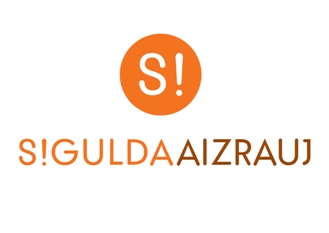 IEPIRKUMA(pamatojoties uz Publisko iepirkumu likuma 8².pantu)“Pārtikas produktu piegāde Mores pamatskolai”(identifikācijas Nr. SND 2017/05)NOLIKUMSSiguldas novads	20171. Vispārīgā informācija1.1. Iepirkuma identifikācijas numurs SND 2017/051.2. Pasūtītājs         	1.2.1.	Siguldas novada Dome      	Pasūtītāja rekvizīti:				Darba laiki:Pils iela 16, Siguldā				Pirmdiena	8:00 – 13:00 14:00 – 18:00Reģ. Nr.90000048152				Otrdiena	8:00 – 13:00 14:00 – 17:00Konts: LV15UNLA0027800130404		Trešdiena	8:00 – 13:00 14:00 – 17:00Tālr. Nr.67970844				Ceturtdiena	8:00 – 13:00 14:00 – 18:00 Faksa Nr.67971371 				Piektdiena	8:00 – 14:00     e-pasta adrese: dome@sigulda.lv 1.2.2.	Iepirkuma komisijas izveidošanas pamatojums:Iepirkumu komisija izveidota 19.06.2013. ar Siguldas novada Domes sēdes lēmumu (protokols Nr.6, §6). Iepirkumu komisijas sastāvā veiktas izmaiņas 02.07.2014. ar Siguldas novada Domes sēdes lēmumu (protokols Nr.13, §16). Iepirkumu komisijas sastāvā veiktas izmaiņas 02.09.2015. ar Siguldas novada Domes sēdes lēmumu (protokols Nr.13, §2). Iepirkumu komisijas sastāvā veiktas izmaiņas PIL 8².panta kārtībā veiktajiem iepirkumiem ar Siguldas novada Domes 14.09.2015. rīkojumu Nr.1.5.-7./98.     	1.2.3. Kontaktpersonas:	1.2.3.1. Par iepirkuma procedūru:Siguldas novada Domes Juridiskās pārvaldes Domes speciāliste iepirkumu jautājumos Līga Landsberga, tālr. Nr. 67800949, e-pasta adrese: liga.landsberga@sigulda.lv1.2.3.2. Par tehniskiem jautājumiem:Mores pamatskolas direktores vietniece saimnieciski administratīvajā darbā Inese Kļaviņa, tālr. 28693012, e-pasta adrese: mores.skola@sigulda.lv 1.3. Iepirkuma priekšmets Pārtikas preču piegāde mācību gada laikā Mores pamatskolai saskaņā ar Tehnisko un finanšu piedāvājuma formu (nolikuma 2.1.pielikums).CPV kods: 15000000-8 (pārtikas produkti, dzērieni, tabaka un saistītā produkcija)Papildus kodi:CPV kods: 15100000-9 (dzīvnieku valsts produkti, gaļa un gaļas produkti)CPV kods: 15200000-0  (apstrādātas un ilglaicīgai glabāšanai sagatavotas zivis)CPV kods: 15500000-3 (piena produkti)CPV kods: 15811000-6 (maizes izstrādājumi)CPV kods: 15872000-1  (garšaugi un garšvielas)CPV kods: 15800000-6 (dažādi pārtikas produkti)1.4.	Iepirkuma procedūras dokumentu saņemšana1.4.1.	Iepirkuma dokumenti ir bez maksas un brīvi pieejami Siguldas novada pašvaldības mājas lapā interneta vietnē www.sigulda.lv.1.4.2.		Ar iepirkuma dokumentiem ieinteresētajiem Pretendentiem ir iespējams iepazīties līdz 2017.gada 13.februārim plkst. 10:00 uz vietas, Siguldas novada pašvaldības Administrācijas ēkā, Zinātnes ielā 7, Siguldā, 3.stāvā, 300.kabinetā.1.4.3. Ja ieinteresētais Pretendents pieprasa izsniegt iepirkuma dokumentus drukātā veidā, Pasūtītājs tos izsniedz ieinteresētajam Pretendentam 3 (triju) darbadienu laikā pēc tam, kad saņemts šo dokumentu pieprasījums, ievērojot nosacījumu, ka dokumentu pieprasījums iesniegts laikus pirms piedāvājumu iesniegšanas termiņa.1.4.4.	Ja ieinteresētais Pretendents vēlas saņemt iepirkuma dokumentus drukātā veidā, Pasūtītājs var pieprasīt samaksu, kas nepārsniedz dokumentu pavairošanas un nosūtīšanas faktiskos izdevumus. 1.4.5.	Iepirkuma Nolikuma atbildes uz pretendentu jautājumiem par šo iepirkumu tiks publicētas Pasūtītāja mājas lapā interneta vietnē www.sigulda.lv. Pretendenta pienākums ir pastāvīgi sekot mājas lapā publicētajai informācijai un ievērtēt to savā piedāvājumā.1.4.6.		Iepirkuma komisija nav atbildīga par to, ja kāda ieinteresētā persona nav iepazinusies ar informāciju, kam ir nodrošināta brīva un tieša elektroniskā pieeja.1.5. Līguma izpildes laiks 1.5.1.	Iepirkuma priekšmets sadalīts 8 (astoņās) daļās, atbilstoši Tehniskajai un finanšu piedāvājuma formai (nolikuma 2.1.pielikums): Atdzesēta svaiga gaļa un gaļas produkti;Zivis un zivju produkti;Piens un piena produkti;Maize un konditorejas izstrādājumi;Dārzeņi un garšaugi;Bakaleja, konservi, ievārījumi, sulas;Saldēti produkti;Augļi un ogas.Pasūtītāja līguma izpildes termiņš: no līguma noslēgšanas brīža 2016./2017. mācību gads un 2017./2018.mācību gads. Skatīt Līgumu projektu (nolikuma 4. pielikums).  Produktu piegādes vieta ir Mores pamatskola, Siguldas iela 15, Mores pagasts, Siguldas novads.1.6. Piedāvājuma iesniegšanas vieta, datums, laiks un kārtība	1.6.1. Pretendenti piedāvājumus var iesniegt līdz 13.02.2017. plkst.10:00 Siguldas novada Domes Būvniecības kontroles nodaļā pie Klientu apkalpošanas speciālistes, Zinātnes ielā 7, iesniedzot tos personīgi vai atsūtot pa pastu. Pasta sūtījumam jābūt nogādātam šajā punktā noteiktajā adresē līdz iepriekš minētajam termiņam.1.6.2.	 Piedāvājumi, kas iesniegti pēc minētā termiņa, netiks pieņemti. Pa pastu sūtītos piedāvājumus, kas saņemti pēc minētā termiņa, neatvērtus nosūtīs atpakaļ iesniedzējam. 1.7. Piedāvājuma nodrošinājumsIesniedzot Piedāvājumu, Pretendentam piedāvājuma nodrošinājums nav jāiesniedz.1.8. Piedāvājuma noformēšana1.8.1.	Piedāvājums iesniedzams aizlīmētā un aizzīmogotā aploksnē (vai citā iepakojumā), uz kuras jānorāda:pasūtītāja nosaukums un adrese;pretendenta nosaukums un adrese; atzīme ”Piedāvājums iepirkumam„Pārtikas produktu piegāde Mores pamatskolai”identifikācijas Nr. SND 2017/05Neatvērt līdz 13.02.2017. plkst.10:00”.1.8.2. Piedāvājums sastāv no trim daļām:pretendentu atlases dokumentiem (1 oriģināls un 1 kopija);tehniskais un finanšu piedāvājums (1 oriģināls un 1 kopija).1.8.3. Piedāvājuma visas daļas iesniedz Nolikuma 1.8.1.punktā minētajā aploksnē (vai citā iepakojumā). Piedāvājuma dokumentiem jābūt sanumurētiem, cauršūtiem (caurauklotiem) tā, lai dokumentus nebūtu iespējams atdalīt, un jāatbilst pievienotajam satura radītājam (uz piedāvājuma daļu oriģināliem un to kopijām norāda attiecīgi „ORIĢINĀLS” un „KOPIJA”). 1.8.4.	Dokumentu noformēšanā Pretendentam jāievēro Ministru kabineta 2010.gada 28.septembra noteikumu Nr.916 „Dokumentu izstrādāšanas un noformēšanas kārtība” prasības.1.8.5.	Piedāvājums jāsagatavo valsts valodā. Ja kāds no Pretendenta iesniegtajiem dokumentiem nav valsts valodā, tas jānoformē atbilstoši Ministru kabineta 2000.gada 22.augusta noteikumos Nr.291 „Kārtība, kādā apliecināmi dokumentu tulkojumi valsts valodā” 6.punktā norādītajam. 1.8.6.	Elektroniskā veidā jāiesniedz tehniskais un finanšu piedāvājums. Tiem jābūt veidotiem kā Excel dokumentiem. Elektroniskajam datu nesējam (CD), kas satur tehnisko un finanšu piedāvājumu, jābūt ievietotam Nolikuma 1.8.1.punktā minētajā aploksnē. Ja konstatētas pretrunas starp Pretendenta iesniegto piedāvājuma oriģinālu, piedāvājuma kopijām un iesniegto CD disku, tad tiks vērtēta piedāvājuma oriģinālā iekļautā informācija.1.8.7. Iesniegtie piedāvājumi, izņemot Nolikuma 1.6.2.punktā noteikto gadījumu, ir Pasūtītāja īpašums un netiek atdoti atpakaļ Pretendentiem.1.9. Informācijas sniegšana un apmaiņa1.9.1.	Papildu informācijas sniegšana par iepirkuma dokumentos iekļautajām prasībām attiecībā uz piedāvājumu sagatavošanu un iesniegšanu vai Pretendentu atlasi tiek nodrošināta 2 (divu) darba dienu laikā, bet ne vēlāk kā 5 (piecas) dienas pirms piedāvājuma iesniegšanas termiņa beigām.1.9.2.	Papildu informāciju Pasūtītājs ievieto Siguldas novada pašvaldības mājaslapā www.sigulda.lv, kurā ir pieejami iepirkuma dokumenti, norādot arī uzdoto jautājumu. 1.9.3.	Informācijas apmaiņa starp Pasūtītāju un Pretendentiem notiek rakstveidā: pa pastu (lēnāka) vai pa faksu (ātrāka), vai e-pastu (ātrāka). 1.9.4.	Laikā no piedāvājumu iesniegšanas dienas līdz to atvēršanas brīdim Pasūtītājs nesniedz informāciju par citu piedāvājumu esamību. Piedāvājumu vērtēšanas laikā līdz rezultātu paziņošanai Pasūtītājs nesniedz informāciju par vērtēšanas procesu.2. Informācija par iepirkuma priekšmetu2.1. Iepirkuma priekšmeta apraksts 2.1.1.	Iepirkuma priekšmets ir pārtikas produktu piegāde Mores pamatskolai saskaņā ar Tehnisko un finanšu piedāvājuma formu (nolikuma 2.1.pielikums).CPV kods: 15000000-8 (pārtikas produkti, dzērieni, tabaka un saistītā produkcija)Papildus kodi:CPV kods: 15100000-9 (dzīvnieku valsts produkti, gaļa un gaļas produkti)CPV kods: 15200000-0  (apstrādātas un ilglaicīgai glabāšanai sagatavotas zivis)CPV kods: 15500000-3 (piena produkti)CPV kods: 15811000-6 (maizes izstrādājumi)CPV kods: 15872000-1  (garšaugi un garšvielas)CPV kods: 15800000-6 (dažādi pārtikas produkti)2.1.2.	Uzvarējušo Pretendentu pienākums ir piegādāt pārtikas produktus atbilstoši kvalitātes un obligātajām nekaitīguma prasībām saskaņā ar Latvijas Republikas normatīvajiem aktiem un Pretendenta iesniegtajiem dokumentiem – tehniskā un finanšu piedāvājuma formu (nolikuma 2.1.pielikums), informācija par piegādātiem produkti, kuri atbilst BL, NPKS vai LPIA prasībām (nolikuma 2.2. pielikums), informācija par produktu piegādes attālumiem (nolikuma 2.3.pielikums) un apliecinājums par videi draudzīga iepakojuma apsaimniekošanu (nolikuma 2.4. punkts). 2.1.3. Produktu piegādes vieta ir Mores pamatskola, Siguldas iela 15, Mores pagasts, Siguldas novads. Pārtikas produkti tiek piegādāti ar Pretendentu transportu. Produktu piegāde: 2.1.3.1. Atdzesēta svaiga gaļa un gaļas produkti – vienu reizi nedēļā, ceturtdienā;2.1.3.2. Zivis un zivju produkti – saldētas zivis – divas reizes mēnesī – ceturtdienās vai piektdienās;2.1.3.3. Piens un piena produkti – divas reizes nedēļā – otrdienās un ceturtdienās;2.1.3.4. Maize un konditorejas izstrādājumi – divas reizes nedēļā – otrdienās un ceturtdienās;2.1.3.5. Dārzeņi un garšaugi – vienu reizi nedēļā - pirmdienās;2.1.3.6. Bakaleja, konservi, ievārījumi, sulas – vienu reizi mēnesī – ceturtdienā;2.1.3.7. Saldēti produkti – divas reizes mēnesī – ceturtdienās vai piektdienās;2.1.3.8. Augļi un ogas – vienu reizi nedēļā - pirmdienās.2.1.4.	Nolikumā noteiktajā kārtībā Pretendents iesniedz piedāvājumu par katru daļu atsevišķi. Ar uzvarējušajiem Pretendentiem tiks slēgts līgums par katru iepirkuma daļu atsevišķi.2.1.5.	Pretendentam nav tiesību iesniegt piedāvājuma variantus.3. Prasības pretendentiem 3.1.Nosacījumi Pretendenta dalībai iepirkumā3.1.1.	Iepirkumā var piedalīties piegādātāji Publisko iepirkumu likuma 1.panta 11.punkta izpratnē, kuri ir iesnieguši Nolikuma 4.sadaļā minētos dokumentus. Piedalīšanās iepirkumā ir Pretendenta brīvas gribas izpausme. Iepirkuma noteikumi visiem Pretendentiem ir vienādi.3.1.2.	Pretendents ir reģistrēts Latvijas Republikas Uzņēmumu reģistra Komercreģistrā vai līdzvērtīgā reģistrā ārvalstīs. Fiziskām personām jāiesniedz Valsts ieņēmumu dienesta izsniegta nodokļu maksātāja reģistrācijas apliecības kopija.3.1.3. Pretendents atbilstoši Pārtikas aprites uzraudzības likumam un 2010.gada 2.februāra Ministru kabineta noteikumiem Nr.104 “Pārtikas uzņēmumu atzīšanas un reģistrācijas kārtība” ir reģistrēts  Pārtikas Veterinārajā dienestā (PVD) vai atzīts uzņēmums.3.1.4.	Iepirkuma komisija ir tiesīga noraidīt Pretendenta piedāvājumu, ja:1) Pretendents nav iesniedzis kaut vienu no Nolikuma 4.sadaļā minētajiem dokumentiem; 2) Pretendenta tehniskais un finanšu piedāvājums nav sagatavots atbilstoši Tehniskajam un finanšu piedāvājumam izvirzītajām prasībām;3) Pretendentam ir pasludināts maksātnespējas process (izņemot gadījumu, kad maksātnespējas procesā tiek piemērota sanācija vai cits līdzīga veida pasākumu kopums, kas vērsts uz parādnieka iespējamā bankrota novēršanu un maksātnespējas atjaunošanu), apturēta vai pārtraukta saimnieciskā darbība, uzsākta tiesvedība par tā bankrotu vai tas tiek likvidēts;4) ievērojot Valsts ieņēmumu dienesta publiskās nodokļu parādnieku datubāzes pēdējās datu aktualizācijas datumu, ir konstatēts, ka Pretendentam dienā, kad paziņojums par plānoto līgumu publicēts Iepirkumu uzraudzības biroja mājaslapā, vai dienā, kad pieņemts lēmums par iespējamu līguma slēgšanas tiesību piešķiršanu, Latvijā vai valstī, kurā tas reģistrēts vai kurā atrodas tā pastāvīgā dzīvesvieta, ir nodokļu parādi, tajā skaitā valsts sociālās apdrošināšanas obligāto iemaksu parādi, kas kopsummā katrā valstī pārsniedz 150 euro;5) uz Pretendenta norādīto personu, uz kuras iespējām Pretendents balstās, lai apliecinātu, ka tā kvalifikācija atbilst paziņojumā par plānoto līgumu vai iepirkuma dokumentos noteiktajām prasībām, kā arī uz personālsabiedrības biedru, ja Pretendents ir personālsabiedrība, ir attiecināmi Nolikuma 3.1.4.punkta 3) un 4)apakšpunktos minētie nosacījumi;6) Pretendents ir sniedzis nepatiesu informāciju savas kvalifikācijas novērtēšanai vai vispār nav sniedzis pieprasīto informāciju.3.2.	Prasības attiecībā uz pretendenta tehniskajām un profesionālajām spējām un iespējām veikt preču piegādi3.2.1.	Pretendentam iepriekšējo 3 (trīs) gadu (skaitot līdz piedāvājumu iesniegšanas termiņam) laikā ir jābūt veiktām 2 (divām) produktu piegādēm (par piedāvāto piedāvājuma daļu) veselības aizsardzības vai izglītības iestādēm (tajā skaitā pirmsskolas izglītības iestādēm), bērnu namiem vai pansionātiem. Ja Pretendents ir personu grupa, tad personu grupas dalībniekiem kopā jāatbilst šajā punktā noteiktajai prasībai. Papildus jābūt 2 (divām) pozitīvām atsauksmēm par Nolikumā minētajām produktu piegādēm.3.2.2.	Pretendenta rīcībā  (īpašumā, valdījumā vai nomā, vai pamatojoties uz sadarbības līgumu) ir atbilstoši aprīkoti transportlīdzekļi Pretendenta Tehniskajā piedāvājumā noteikto pārtikas produktu piegādei, nodrošinot vispārējo higiēnas un ar pārtikas apriti saistīto normatīvo aktu prasību izpildi un ievērojot katrā  Iepirkumu priekšmeta daļā pārtikas produktiem raksturīgo pārvadāšanas un uzglabāšanas temperatūru režīmu.3.2.3. Ja Pretendents plāno piesaistīt apakšuzņēmējus, tad tie ir piesaistāmi saskaņā ar Publisko iepirkumu likuma 20.panta noteikumiem.3.2.4.	Ja Pretendents plāno nomainīt līguma izpildē iesaistīto personālu vai plāno apakšuzņēmēju nomaiņu, tad tie ir nomaināmi saskaņā ar Publisko iepirkumu likuma 68.panta noteikumiem.4. Piedāvājuma saturs4.1.Atlases dokumenti4.1.1.	Pretendenta pieteikums dalībai iepirkumā (nolikuma 1.pielikums). Pieteikumu paraksta Pretendenta pilnvarota persona.4.1.2.	 Informācija par Pretendenta pieredzi, atbilstoši Nolikuma 3.2.1.punktā noteiktajām prasībām, par katru daļu uz kuru tiek iesniegts piedāvājums,  norādot produktu pasūtītāju, produktu nosaukumu, līguma izpildes periodu, produktu apjomu (izmaksas EUR bez PVN), kontaktpersonu, tās telefona numuru (ar kuru, nepieciešamības gadījumā, sazināties un noskaidrot sīkāk par konkrēto darbu/veiktajām preču piegādēm). Saraksts ar Pretendenta veiktajām produktu piegādēm noformējams atbilstoši Nolikumam pievienotajai formai (nolikuma 3. pielikums).4.1.3. 	Atsauksmes, kurās apliecināta Pretendenta pieredze un kvalitāte Nolikuma 3.2.1.punktā  izpildē, par katru daļu uz kuru tiek iesniegts piedāvājums, jābūt vismaz 2 (divām) pozitīvām atsauksmēm. 4.1.4.	Pārtikas un veterinārā dienesta (PVD) izsniegta reģistrācijas vai atzīšanas apliecība (kopija) vai izdruka no PVD mājas lapas par Pretendenta reģistrācijas vai atzīšanas fakta esamību, kas apliecina Pretendenta tiesības atbilstoši Pārtikas aprites uzraudzības likumam piedalīties pārtikas apritē kā Tehniskajā piedāvājumā piedāvāto preču ražotājam un/ vai izplatītājam (prasība attiecas uz pretendentiem, kuru darbībai atbilstoši pārtikas aprites uzraudzības likuma prasībām ir nepieciešama reģistrācija PVD vai atzīšanas fakta saņemšana no PVD puses).4.1.5.	Kvalitātes vadības sistēmas apraksts.4.1.6. Apliecinājums, ka Pretendentam ir normatīvo aktu prasībām atbilstošs transports pārtikas produktu pārvadāšanai.4.1.7.	Ja Pretendents plāno piesaistīt apakšuzņēmējus – informācija par konkrētajiem apakšuzņēmējiem un tiem nododamo darbu saraksts un apjoms. Informācija jāsagatavo un jāiesniedz pēc klātpievienotās tabulas. 4.2.Tehniskais un finanšu piedāvājums 4.2.1.	Tehniskais un finanšu piedāvājums sastāv no: 4.2.1.1.	 tehniskās un finanšu piedāvājuma formas (nolikuma 2.1.pielikums);4.2.1.2. informācijas par produktiem, kurus Pretendents piegādās un kuri atbilst bioloģiskās lauksaimniecības (turpmāk – BL), nacionālās pārtikas kvalitātes shēmas (turpmāk – NPKS) vai lauksaimniecības produktu integrētās audzēšanas (LPIA) prasībām, kas noteiktas Ministru kabineta 12.08.2014. noteikumos Nr.461 „Prasības pārtikas kvalitātes shēmām, to ieviešanas, darbības, uzraudzības un kontroles kārtība”, Ministru kabineta 26.05.2009. noteikumos Nr.485 „Bioloģiskās lauksaimniecības uzraudzības un kontroles kārtība” un Ministru kabineta 15.09.2009. noteikumos Nr. 1056 „Lauksaimniecības produktu integrētās audzēšanas, uzglabāšanas un marķēšanas prasības un kontroles kārtība” (nolikuma 2.2. pielikums);4.2.1.3. informācijas par attiecīgās iepirkumu daļas produktu piegādātājiem un piegādes attālumiem (nolikuma 2.3. pielikums);4.2.1.4. Pretendenta rakstiska apliecinājuma par videi draudzīga iepakojuma apsaimniekošanu (nolikuma 2.4. pielikums); 4.2.1.5.	 Pretendenta rakstiska apliecinājuma par piekrišanu dalībai Lauku atbalsta dienesta izsludinātajās programmās “Skolas piens” un “Skolas auglis” un pakalpojuma sniegšanas apraksts. Tehniskais piedāvājums jāsagatavo un jāiesniedz arī elektroniskā veidā (CD).4.2.2. Ja sertificēts bioloģisko lauksaimniecības produktu piegādātājs pretendentam piegādā no Eiropas Savienības valstīm importētus bioloģiskās lauksaimniecības produktus, jāiesniedz kompetentās ārvalstu institūcijas sertifikāts, kurš apliecina produkta atbilstību bioloģiskās lauksaimniecības prasībām.4.2.3.Tehniskā un finanšu piedāvājuma formā (nolikuma 2.1.pielikums) katrai iepirkuma daļai jābūt piedāvātai pilnībā, tas ir, Pretendentiem ir jāpiedāvā visas pozīcijas attiecīgajā daļā. Nepilnīgi piedāvātas daļas tiks uzskatītas par neatbilstošām tehniskajai specifikācijai.4.2.4.Tehniskajā un finanšu piedāvājuma formā (nolikuma 2.1.pielikums) norādītie apjomi ir uzskatāmi par prognozējamiem apjomiem līguma darbības termiņā. Pasūtītājam nav pienākums iegādāties visu tehniskajā un finanšu piedāvājuma formā norādīto sortimentu. Pasūtītājs ir tiesīgs iepirkt tādu produktu daudzumu, kāds nepieciešams.  4.2.5.Visas tehniskā un finanšu piedāvājuma cenas par vienu vienību ir jānorāda euro (EUR) bez PVN.4.2.6.Tehniskajā specifikācijā un finanšu piedāvājumā norādītās cenas ir fiksētas visā līguma darbības laikā.4.2.7.Tehniskajā specifikācijā un finanšu piedāvājumā norādītajiem produktiem jāatbilst Ministru kabineta 13.03.2012. noteikumiem Nr.172 „Noteikumi par uztura normām izglītības iestāžu izglītojamiem, sociālās aprūpes un sociālās rehabilitācijas institūcijas klientiem un ārstniecības iestāžu pacientiem” un Ministru kabineta 17.09.2013. noteikumiem Nr.890 „Higiēnas prasības bērnu uzraudzības pakalpojuma sniedzējiem un izglītības iestādēm, kas īsteno pirmsskolas izglītības programmu”, Ministru kabineta 15.10.2013. noteikumiem Nr.1113 „Prasības attiecībā uz augļu sulām un tām līdzīgiem produktiem” un Ministru kabineta 01.02.2011. noteikumiem Nr.97 “Noteikumi par klasifikācijas, kvalitātes un marķējuma prasībām piena produktiem un saliktiem piena produktiem” u.c. ar pārtikas produktu piegādi saistītiem normatīvajiem aktiem.4.2.8. Ja Pretendents piedāvājumā norādījis produktus, kuri atbilst BL, NPKS vai LPIA prasībām, tad šo norādīto zaļo pārtikas produktu piegāde jānodrošina pilnā specifikācijā norādītajā apjomā un visā līguma termiņā.4.2.9. Pēc Pasūtītāja atsevišķa rakstveida pieprasījuma Pretendentam jāiesniedz preču paraugi vērtēšanai vai preču kvalitāti apliecinoši dokumenti.4.2.10.Tehnisko un finanšu piedāvājumu paraksta Pretendenta pilnvarota persona.5. Iepirkuma norisePar visiem ar iepirkuma organizēšanu un norisi saistītiem jautājumiem ir atbildīga Siguldas novada pašvaldības Iepirkuma komisija. Iepirkuma komisijas uzdevums ir izvēlēties Pretendentu, kura piedāvājums atbilst šī Nolikuma prasībām.5.1. Piedāvājumu vērtēšana5.1.1.	Piedāvājumu noformējuma pārbaudi, Pretendentu atlasi, tehnisko un finanšu piedāvājumu atbilstības pārbaudi un piedāvājuma izvēli saskaņā ar izraudzīto piedāvājuma izvēles kritēriju – saimnieciski izdevīgākais piedāvājums – Iepirkuma komisija veic slēgtā sēdē.5.1.2.	Ja Iepirkuma komisija konstatēs atšķirības starp Nolikuma 1. un 2.1.pielikumu, tad tiks vērtēta 2.1.pielikumā iekļautā informācija.5.1.3.	Iepirkuma komisija izvēlas saimnieciski visizdevīgāko piedāvājumu katra iepirkuma daļai, kas atbilst Nolikuma prasībām.5.1.4. Saimnieciski izdevīgākais iepirkums tiks vērtēts katrā iepirkuma daļā: 5.2. Aritmētisku kļūdu labošanaAritmētisku kļūdu labošanu Iepirkuma komisija veic saskaņā ar Publisko iepirkumu likuma 56.panta trešo daļu.5.3.	Gadījumā, ja par katru iepirkuma daļu tiks iesniegts tikai viens piedāvājums, kas pilnībā atbildīs iepirkuma Nolikuma prasībām, Pretendenti, kas iesnieguši šos piedāvājumu, var tikt atzīti par iepirkuma uzvarētājiem.5.4.	Ja neviens no iesniegtajiem piedāvājumiem netiks izskatīts vai netiks atzīts par atbilstošu, Iepirkuma komisijai ir tiesības uzvarētāju nepaziņot un iepirkumu izbeigt. Šādā gadījumā Iepirkuma komisija pieņem lēmumu par jauna iepirkuma organizēšanu.6. Iepirkuma līgums6.1.	Pasūtītājs slēgs iepirkuma līgumus ar izraudzītajiem Pretendentiem, pamatojoties uz to iesniegtajiem piedāvājumiem un saskaņā ar iepirkuma Nolikumam pievienoto līgumu (nolikuma 4. pielikums).6.2.	Ja uzvarējušais Pretendents kavējas vai atsakās slēgt līgumu Nolikuma 6.3.punktā minētajā termiņā, iepirkuma līgums tiks slēgts ar nākamo Pretendentu, kurš iesniedzis saimnieciski izdevīgāko piedāvājumu.6.3.	Uzvarējušam Pretendentam iepirkuma līgums ir jānoslēdz ar Pasūtītāju ne vēlāk, kā 5 (piecu) darba dienu laikā pēc rakstiska uzaicinājuma par līguma noslēgšanu izsūtīšanas brīža. Ja šajā punktā minētajā termiņā Pretendents neparaksta iepirkuma līgumu, tas tiek uzskatīts par Pretendenta atteikumu slēgt iepirkuma līgumu.6.4.	Grozījumus iepirkuma līgumā, izdara, ievērojot Publisko iepirkumu likuma 67¹.panta noteikumus.7. Iepirkuma komisijas tiesības un pienākumi7.1.Iepirkuma komisijas tiesības7.1.1.	Pārbaudīt nepieciešamo informāciju kompetentā institūcijā, publiski pieejamās datubāzēs vai citos publiski pieejamos avotos, ja tas nepieciešams piedāvājumu atbilstības pārbaudei, Pretendentu atlasei, piedāvājumu vērtēšanai un salīdzināšanai, kā arī lūgt, lai kompetenta institūcija papildina vai izskaidro dokumentus, kas iesniegti komisijai. Pasūtītājs termiņu nepieciešamās informācijas iesniegšanai nosaka samērīgi ar laiku, kas nepieciešams šādas informācijas sagatavošanai un iesniegšanai.7.1.2.	Pieaicināt ekspertu piedāvājuma noformējuma pārbaudei, piedāvājuma atbilstības pārbaudei, kā arī piedāvājuma vērtēšanai.7.1.3.	Pieprasīt, lai Pretendents precizētu informāciju par savu piedāvājumu, ja tas nepieciešams piedāvājuma noformējuma pārbaudei, Pretendentu atlasei, piedāvājuma atbilstības pārbaudei, piedāvājumu vērtēšanai un salīdzināšanai, kā arī, lai Pretendents iesniedz preču paraugus. 7.1.4.	Ja Pretendenta piedāvājums nav noformēts atbilstoši Nolikuma 1.8.punktā minētajām prasībām un/vai iesniegtie dokumenti neatbilst kādai no Nolikuma 4.sadaļas prasībām, Iepirkumu komisija var lemt par iesniegtā piedāvājuma tālāko neizskatīšanu un nevērtēšanu, pieņemot argumentētu lēmumu par to.7.1.5.	Ja Pretendenta pieteikums (Nolikuma 1.pielikums) nav aizpildīts pilnībā vai atbilstoši prasītajai informācijai, Iepirkuma komisija turpmāk šo piedāvājumu neizskata un nevērtē. Šajā gadījumā Pretendenta iesniegtais Piedāvājums paliek Pasūtītāja īpašumā un netiek atdots Pretendentam.7.1.6.	Normatīvajos aktos noteiktajā kārtībā labot aritmētiskās kļūdas Pretendentu finanšu piedāvājumos, informējot par to Pretendentu.7.1.7.  Izvēlēties nākamo saimnieciski izdevīgāko Pretendenta konkrētā daļā, ja izraudzītais Pretendents atsakās slēgt iepirkuma līgumu ar Pasūtītāju.7.1.8.	Lemt par iepirkuma izbeigšanu vai pārtraukšanu.7.1.9.	Noraidīt piedāvājumus, ja tie neatbilst iepirkuma Nolikuma prasībām.7.1.10.	Iepirkuma komisija patur sev tiesības nekomentēt iepirkuma norises gaitu.7.1.11.	Pasūtītājs izslēdz Pretendentu no dalības iepirkumā jebkurā no šādiem gadījumiem:	7.1.11.1. pasludināts Pretendenta maksātnespējas process (izņemot gadījumu, kad maksātnespējas procesā tiek piemērota sanācija vai cits līdzīga veida pasākumu kopums, kas vērsts uz parādnieka iespējamā bankrota novēršanu un maksātspējas atjaunošanu), apturēta vai pārtraukta tā saimnieciskā darbība, uzsākta tiesvedība par tā bankrotu vai tas tiek likvidēts;7.1.11.2. ievērojot Valsts ieņēmumu dienesta publiskās nodokļu parādnieku datubāzes pēdējās datu aktualizācijas datumu, ir konstatēts, ka Pretendentam dienā, kad paziņojums par plānoto līgumu publicēts Iepirkumu uzraudzības biroja mājaslapā, vai dienā, kad pieņemts lēmums par iespējamu līguma slēgšanas tiesību piešķiršanu, Latvijā vai valstī, kurā tas reģistrēts vai kurā atrodas tā pastāvīgā dzīvesvieta, ir nodokļu parādi, tajā skaitā valsts sociālās apdrošināšanas obligāto iemaksu parādi, kas kopsummā katrā valstī pārsniedz 150 eiro;7.1.11.3. uz Pretendenta norādīto personu, uz kuras iespējām Pretendents balstās, lai apliecinātu, ka tā kvalifikācija atbilst paziņojumā par plānoto līgumu vai iepirkuma dokumentos noteiktajām prasībām, kā arī uz personālsabiedrības biedru, ja Pretendents ir personālsabiedrība, ir attiecināmi Nolikuma 3.1.3.punkta 3) un 4)apakšpunktos minētie nosacījumi.7.1.12.	Lai izvērtētu Pretendentu saskaņā ar Nolikuma 7.1.11.punktu, Pasūtītājs:	7.1.12.1.attiecībā uz Latvijā reģistrētu vai pastāvīgi dzīvojošu Pretendentu un uz Pretendenta norādīto personu, uz kuras iespējām Pretendents balstās, lai apliecinātu, ka tā kvalifikācija atbilst paziņojumā par plānoto līgumu vai iepirkuma dokumentos noteiktajām prasībām, kā arī uz personālsabiedrības biedru, ja Pretendents ir personālsabiedrība, izmantojot Ministru kabineta noteikto informācijas sistēmu, Ministru kabineta noteiktajā kārtībā iegūst informāciju:a) par Nolikuma 7.1.11.1.punktā minētajiem faktiem – no Uzņēmumu reģistra;b) par Nolikuma 7.1.11.2.punktā minēto faktu – no Valsts ieņēmumu dienesta. Pasūtītājs minēto informāciju no Valsts ieņēmumu dienesta ir tiesīgs saņemt, neprasot Pretendenta un Pretendenta norādītās personas, uz kuras iespējām Pretendents balstās, lai apliecinātu, ka tā kvalifikācija atbilst paziņojumā par plānoto līgumu vai iepirkuma dokumentos noteiktajām prasībām, kā arī personālsabiedrības biedra, ja Pretendents ir personālsabiedrība piekrišanu.7.1.12.2.attiecībā uz ārvalstī reģistrētu vai pastāvīgi dzīvojošu Pretendentu un Pretendenta norādīto personu, uz kuras iespējām Pretendents balstās, lai apliecinātu, ka tā kvalifikācija atbilst paziņojumā par plānoto līgumu vai iepirkuma dokumentos noteiktajām prasībām, kā arī uz personālsabiedrības biedru, ja Pretendents ir personālsabiedrība, pieprasa, lai Pretendents iesniedz attiecīgās kompetentās institūcijas izziņu, kas apliecina, ka uz Pretendentu un Pretendenta norādīto personu, uz kuras iespējām Pretendents balstās, lai apliecinātu, ka tā kvalifikācija atbilst paziņojumā par plānoto līgumu vai iepirkuma dokumentos noteiktajām prasībām, kā arī uz personālsabiedrības biedru, ja Pretendents ir personālsabiedrība neattiecas PIL 8².panta piektajā daļā noteiktie gadījumi. Termiņu izziņas iesniegšanai Pasūtītājs nosaka ne īsāku par 10 darbdienām pēc pieprasījuma izsniegšanas vai nosūtīšanas dienas. Ja attiecīgais Pretendents noteiktajā termiņā neiesniedz minēto izziņu, Pasūtītājs to izslēdz no dalības iepirkumā.7.1.13.	Atkarībā no atbilstoši Nolikuma 7.1.12.1.punkta „b” apakšpunktam veiktās pārbaudes rezultātiem Pasūtītājs:a) neizslēdz Pretendentu no turpmākās dalības iepirkumā, ja konstatē, ka saskaņā ar 	Ministru kabineta noteiktajā informācijas sistēmā esošo informāciju Pretendentam nav 	nodokļu parādu, tajā skaitā valsts sociālās apdrošināšanas obligāto iemaksu parādu, kas 	kopsummā pārsniedz 150 eiro,b) informē Pretendentu par to, ka saskaņā ar Valsts ieņēmumu dienesta publiskajā nodokļu parādnieku datubāzē pēdējās datu aktualizācijas datumā ievietoto informāciju ir konstatēts, ka Pretendentam vai Pretendenta norādītajai personai, uz kuras iespējām Pretendents balstās, lai apliecinātu, ka tā kvalifikācija atbilst paziņojumā par plānoto līgumu vai iepirkuma dokumentos noteiktajām prasībām, kā arī personālsabiedrības biedram, ja Pretendents ir personālsabiedrība dienā, kad paziņojums par plānoto līgumu publicēts Iepirkumu uzraudzības biroja mājaslapā, vai dienā, kad pieņemts lēmums par iespējamu līguma slēgšanas tiesību piešķiršanu, ir nodokļu parādi, tajā skaitā valsts sociālās apdrošināšanas obligāto iemaksu parādi, kas kopsummā pārsniedz 150 euro, un nosaka termiņu — 10 dienas pēc informācijas izsniegšanas vai nosūtīšanas dienas — apliecinājuma iesniegšanai. Pretendents, lai apliecinātu, ka tam un Pretendenta norādītajai personai, uz kuras iespējām Pretendents balstās, lai apliecinātu, ka tā kvalifikācija atbilst paziņojumā par plānoto līgumu vai iepirkuma dokumentos noteiktajām prasībām, kā arī personālsabiedrības biedru, ja Pretendents ir personālsabiedrība nebija nodokļu parādu, tajā skaitā valsts sociālās apdrošināšanas obligāto iemaksu parādu, kas kopsummā pārsniedz 150 euro, iesniedz attiecīgās personas vai tās pārstāvja apliecinātu izdruku no Valsts ieņēmumu dienesta elektroniskās deklarēšanas sistēmas par to, ka attiecīgajai personai nebija nodokļu parādu, tajā skaitā valsts sociālās apdrošināšanas iemaksu parādu, kas kopsummā pārsniedz 150 euro. Ja noteiktajā termiņā minētais apliecinājums nav iesniegts, Pasūtītājs Pretendentu izslēdz no dalības iepirkumā.	7.2.   Iepirkuma komisijas pienākumi7.2.1.	Nodrošināt iepirkuma norisi un dokumentēšanu.7.2.2. 	Nodrošināt Pretendentu brīvu konkurenci, kā arī vienlīdzīgu un taisnīgu attieksmi pret tiem.7.2.3. Pēc ieinteresēto personu pieprasījuma normatīvajos aktos noteiktajā kārtībā sniegt informāciju par Nolikumu.7.2.4. Vērtēt Pretendentu piedāvājumus saskaņā ar Publisko iepirkumu likumu, citiem normatīvajiem aktiem un šo Nolikumu, izvēlēties piedāvājumu vai pieņemt lēmumu par iepirkuma izbeigšanu bez rezultātiem, vai iepirkuma pārtraukšanu. 7.2.5.	Rakstiski informēt Pretendentus par iesniegto materiālu vērtēšanas gaitā konstatētām aritmētiskām kļūdām.7.2.6.	Lemt par piedāvājuma atdošanu Pretendentam gadījumos, kad nav ievērota šajā Nolikumā noteiktā piedāvājumu iesniegšanas kārtība.7.2.7.	Noteikt iepirkuma uzvarētāju.7.2.8.	3 (trīs) darba dienu laikā pēc lēmuma pieņemšanas rakstiski informēt visus Pretendentus par iepirkuma rezultātiem.7.2.9.	Nosūtīt informāciju Iepirkumu uzraudzības birojam www.iub.gov. un ievietot informāciju Siguldas novada pašvaldības mājas lapā interneta vietnē www.sigulda.lv . 8. Pretendenta tiesības un pienākumi8.1. Pretendenta tiesības8.1.1. 	Piedāvājuma sagatavošanas laikā Pretendentam ir tiesības rakstveidā vērsties pie Iepirkuma komisijas neskaidro jautājumu precizēšanai.8.1.2.	Līdz piedāvājumu iesniegšanas termiņa beigām Pretendents ir tiesīgs atsaukt vai mainīt savu iesniegto piedāvājumu. Atsaukumam ir bezierunu raksturs, un tas izbeidz dalībnieka turpmāko līdzdalību iepirkumā. Piedāvājums atsaucams vai maināms, pamatojoties uz rakstveida iesniegumu, kas saņemts līdz piedāvājumu iesniegšanas termiņa beigām un apstiprināts ar uzņēmuma zīmogu un Pretendenta pilnvarotas personas parakstu.8.1.3.	Ja Pretendents, kas iesniedzis piedāvājumu iepirkumā, uzskata, ka ir aizskartas tā tiesības vai ir iespējams šo tiesību aizskārums, ir tiesīgs pieņemto lēmumu pārsūdzēt Administratīvajā rajona tiesā Administratīvā procesa likumā noteiktajā kārtībā. Administratīvās rajona tiesas spriedumu var pārsūdzēt kasācijas kārtībā Augstākās tiesas Senāta Administratīvo lietu departamentā. Lēmuma pārsūdzēšana neaptur tā darbību.8.2. Pretendenta pienākumi8.2.1. 	Sagatavot piedāvājumus atbilstoši Nolikuma prasībām.8.2.2. 	Sniegt patiesu informāciju.8.2.3. Sniegt atbildes uz Iepirkuma komisijas pieprasījumiem par papildu informāciju, kas nepieciešama piedāvājumu noformējuma pārbaudei, Pretendentu atlasei, piedāvājumu atbilstības pārbaudei, salīdzināšanai un vērtēšanai.8.2.4. 	Segt visas izmaksas, kas saistītas ar piedāvājumu sagatavošanu un iesniegšanu.Pielikumi:1.pielikums	Pretendenta pieteikums. 2.1.pielikums	Tehniskā un finanšu piedāvājuma forma.2.2.pielikums Pretendenta piegādātie produkti, kuri atbilst BL, NPKS vai LPIA prasībām2.3. pielikums Informācija par produktu piegādes attālumiem.2.4.pielikums Apliecinājums par videi draudzīga iepakojuma apsaimniekošanu.3.pielikums 	Apliecinājums par Pretendenta pieredzi. 4.pielikums    Līguma projekts.1. pielikumsPRETENDENTA PIETEIKUMS“Pārtikas produktu piegāde Mores pamatskolai”(identifikācijas Nr. SND 2017/05)Iepazinušies ar iepirkuma „Pārtikas produktu piegāde Mores pamatskolai” (identifikācijas Nr. SND 2017/05) Nolikumu un pieņemot visus tā noteikumus, es, šī pieteikuma beigās parakstījies, apstiprinu, ka piekrītu iepirkuma Nolikuma noteikumiem, un piedāvāju veikt: pārtikas produktu piegāde Mores pamatskolai saskaņā ar iepirkuma Nolikumu, šādās daļās (Pretendents aizpilda informāciju par to daļu, kurā tiek iesniegts piedāvājums):1.daļa Atdzesēta svaiga gaļa un gaļas produkti2.daļa Zivis un zivju produkti3.daļa Piens un piena produkti4.daļa Maize un konditorejas izstrādājumi5.daļa Dārzeņi un garšaugi6.daļa Bakaleja, konservi, ievārījumi, sulas7.daļa Saldēti produkti8.daļa Augļi un ogasApliecinām, ka izpildot darbus, tiks ievēroti Pasūtītāja pārstāvju norādījumi.Apliecinām, ka darbu izpildes apstākļi un apjoms ir skaidrs un ka to var realizēt, nepārkāpjot normatīvo aktu prasības un publiskos ierobežojumus, atbilstoši Nolikumam un tā pielikumiem.Ar šo mēs uzņemamies pilnu atbildību par iesniegto piedāvājumu, tajā ietverto informāciju, noformējumu, atbilstību iepirkuma Nolikuma prasībām. Visas iesniegtās dokumentu kopijas atbilst oriģinālam, sniegtā informācija un dati ir patiesi.Esam iesnieguši visu prasīto informāciju.Neesam iesnieguši nepatiesu informāciju savas kvalifikācijas novērtēšanai.Piedāvājuma derīguma termiņš ir _________ dienas.Informācija, kas pēc Pretendenta domām ir uzskatāma par ierobežotas pieejamības informāciju, atrodas Pretendenta piedāvājuma _________________________ lpp. Piedāvājums dalībai iepirkumā sastāv no __________ lpp.Vārds, Uzvārds		_____________________________________Ieņemamais amats	_____________________________________Paraksts		_____________________________________Datums			__________		_________________Zīmogs2.1. pielikumsTehniskā un finanšu piedāvājuma formaPievienots nolikumam kā atsevišķs pielikums Piedāvājumam jāpievieno Excel dokumenta formā2.2. pielikumsPretendenta piegādātie produkti, kuri atbilst BL, NPKS vai LPIA prasībām⃰Norādījumi tabulas aizpildīšanai: tabulu aizpilda katrai piedāvājuma daļai atsevišķi;tabulā iekļauj tikai tos produktus, kuri atbilst Tehniskajā piedāvājumā attiecīgajā daļā dotajiem;tabulu papildina ar jaunām rindām atbilstoši produktu skaitam;1. kolonnā vienu produktu nenorāda atkārtoti – gadījumā, ja vienam/ līdzvērtīgam produktam ir vairāki ražotāji un/vai piegādātāji, tad 1. kolonnā šo produktu min vienu reizi, norādot visus ražotājus un/vai piegādātājus; produktu nosaukumus norāda atbilstoši tam, kādi tie norādīti sertifikātos un BL, NPKS vai LPIA produktu publiskajos reģistros;tabulas 7. un 8. kolonna nav jāaizpilda, ja produktu piegādā pats ražotājs.2.3. pielikumsInformācija par produktu piegādes attālumiemNorādījumi tabulas aizpildīšanai: tabulu aizpilda katrai piedāvājuma daļai atsevišķi;tabulā izdzēš ierakstītos paraugus;tabulā iekļauj visus tos produktus, kuri atbilst Tehniskajā piedāvājumā attiecīgajā daļā dotajiem;tabulu papildina ar jaunām rindām atbilstoši produktu skaitam;tabulas 3. un 4. kolonna nav jāaizpilda, ja produktu piegādā pats ražotājs. 2.4.pielikumsApliecinājums par videi draudzīga iepakojuma apsaimniekošanu Pretendents apņemas pieņemt no Pasūtītāja Līguma ietvaros piegādāto preču iepakojumuIepirkuma __ daļā „_________________________________” (daļas nosaukums)Pretendents _______________________________________________________________________________(pretendenta nosaukums)vien. reģ. Nr. ___________________________________________________________________, tā _____________________________________________________________________________,                   amatpersonas vai pilnvarotās personas vārds, uzvārds, personas kodspersonā, ar šī Apliecinājuma iesniegšanu apliecina, ka piegādes līguma  izpildes laikā, piegādājot pārtikas produktus, Piegādātājs pieņem atpakaļ no Pasūtītāja _____ % no šī Līguma ietvaros piegādāto produktu iepakojumus atbilstoši Iepakojuma likuma 5.pantā noteiktajiem iepakojuma veidiem:Primāro (tirdzniecības-stikla tara, plastmasas spaiņi) iepakojumuSekundāro iepakojumu (kartons, celofāns)Terciāro (transporta) iepakojumuPiegādātājs nepieprasīs papildus samaksu par izlietotā iepakojuma pieņemšanu un apsaimniekošanu.Pretendenta paraksts    ________________       		___________________paraksta atšifrējumsDatums                   __________________________3.pielikumsApliecinājums par pretendenta pieredzi1.	Pretendenta nosaukums:	_______________________________________________	Reģistrācijas Nr._______________________________________________________Apliecinām, ka mums ir pieredze atbilstoši iepirkuma Nolikuma 3.3.1.punktā noteiktajai prasībai:Ar šo uzņemos pilnu atbildību par apliecinājumā ietverto informāciju, atbilstību Nolikuma prasībām. Sniegtā informācija un dati ir patiesi.Vārds, Uzvārds			_____________________________________Ieņemamais amats			_____________________________________Paraksts				_____________________________________Datums				__________		_________________Zīmogs4.pielikumsIepirkuma līguma projekts pievienots kā atsevišķs dokumentsApakšuzņēmējaJuridiskā adrese un reģistrācijas Nr.Produktu veidsProduktu apjoms %Produktu apjoms EUR (bez PVN)nosaukumsJuridiskā adrese un reģistrācijas Nr.Produktu veidsno kopējā produktu apjomaProduktu apjoms EUR (bez PVN)Nr. pēc kārtasKritērijsMaksimālais punktu skaits1.Cena Maksimālais punktu skaits tiek piešķirts pretendentam, kurš piedāvājis zemāko cenu. Attiecīgi pārējiem pretendentiem punkti tiek piešķirti, ievērojot proporcionalitātes principu, punktu skaitu aprēķinot pēc formulas:P = Czem/Cver x 50, kur:P – pretendenta iegūtais punktu skaits ar precizitāti līdz 2 (diviem) cipariem aiz komata;Czem – zemākā piedāvātā cena;Cver – vērtējamā piedāvātā cena;50 – maksimālais punktu skaits šajā kritērijā.502.Produktu kvalitāte: tehniskajā piedāvājumā iekļautā informācija par produktiem, kurus Pretendents piedāvā piegādāt un kuri atbilst bioloģiskās lauksaimniecības (turpmāk – BL), nacionālās pārtikas kvalitātes shēmas (turpmāk – NPKS) vai lauksaimniecības produktu integrētās audzēšanas (LPIA) prasībām.Maksimālais punktu skaits (30 punkti) tiek piešķirts Pretendentam, kas piedāvā piegādāt visvairāk produktu, kuri atbilst BL, NPKS vai LPIA prasībām, kas noteiktas Ministru kabineta 12.08.2014. noteikumos Nr.461 „Prasības pārtikas kvalitātes shēmām, to ieviešanas, darbības, uzraudzības un kontroles kārtība”, Ministru kabineta 26.05.2009. noteikumos Nr.485 „Bioloģiskās lauksaimniecības uzraudzības un kontroles kārtība” un Ministru kabineta 15.09.2009. noteikumos Nr. 1056 „Lauksaimniecības produktu integrētās audzēšanas, uzglabāšanas un marķēšanas prasības un kontroles kārtība”, un ir iesniedzis atbilstošas formas apliecinājumu (nolikuma 2.2.pielikums). Punkti tiek piešķirti tikai par tiem produktiem, kuri atbilst tehniskajā piedāvājumā norādītajiem. Gadījumā, ja vienam/ līdzvērtīgam produktam ir vairāki ražotāji, par viena veida vienu produktu punkts tiek piešķirts vienu reizi. Tad 1. kolonnā šo produktu min vienu reizi, norādot visus ražotājus un/vai piegādātājus.Pārējiem Pretendentiem punkti tiek piešķirti, ievērojot proporcionalitātes principu, punktu skaitu aprēķinot pēc šādas formulas: D = Dver/Dmax x 30, kur D – Pretendenta iegūtais punktu skaits ar precizitāti līdz 2 (diviem) cipariem aiz komata; Dver – vērtējamā Pretendenta piedāvājumā norādīto un prasībām atbilstošo BL, NPKS vai LPIA produktu skaits; Dmax – lielākais prasībām atbilstošo BL, NPKS vai LPIA produktu skaits, kas norādīts kāda Pretendenta piedāvājumā;30 – maksimālais punktu skaits šajā kritērijā.303.Videi draudzīgs pārtikas produktu piegādes veids – pārtikas produktu piegāde veikta videi draudzīgā veidā, kuras laikā tiek nodrošināts samazināts vides piesārņojums ar izplūdes gāzēm no autotransporta. Komisija vērtē Pretendenta pārtikas produktu piegādes atbilstību videi draudzīgam piegādes veidam katrā no Piedāvājuma daļām saskaņā ar Pretendenta sniegto informāciju (nolikuma 2.3.pielikums). Piegādes attālums jānorāda no Pretendenta preces iekraušanas vietas līdz piegādes vietai. Pretendentam ir jānorāda piegādes attālumi visiem Tehniskajā piedāvājumā uzskaitītajiem attiecīgās daļas produktiem. Ja viens produkts tie piegādāts no vairākām iekraušanas vietām, tad jānorāda tās visas.Maksimālais punktu skaits katrā Piedāvājuma daļā ir 10 punkti.10 (desmit) punkti, ja vidējais attiecīgās grupas produktu piegādes attālums atrodas līdz 30 km rādiusā no Pasūtītāja adreses; 7 (septiņi) punkti, ja vidējais attiecīgās grupas produktu piegādes attālums atrodas līdz 31–50 km rādiusā no Pasūtītāja adreses;4 (četri) punkti, ja vidējais attiecīgās grupas produktu piegādes attālums atrodas līdz 51–70 km rādiusā no Pasūtītāja adreses;2 (divi) punkti, ja vidējais attiecīgās grupas produktu piegādes attālums atrodas līdz 71–100 km rādiusā no Pasūtītāja adreses;0 (nulle) punktu, ja vidējais attiecīgās grupas produktu piegādes attālums atrodas vairāk nekā 100 km rādiusā no Pasūtītāja adreses un/vai0 (nulle) punktu, ja Pretendents attiecīgās produktu grupas piegādātājus ir norādījis nepilnīgi (nav uzrādīti attālumi no visām iekraušanas vietām visi piegādātāji, no kurām tiek nodrošināta kas nodrošina tehniskā piedāvājuma (nolikuma 2.1. pielikumā) iekļauto produktu piegādi).103.Videi draudzīga izlietotā iepakojuma apsaimniekošana. Maksimālais punktu skaits (10) tiek piešķirts piedāvājumam, kuru iesniedzis Pretendents, kas parakstījis apliecinājumu (nolikuma 2.4.pielikums) par to, ka produktu iepakojums (kastes, maisi, burkas, spainīši, ar produktiem piegādātie primārie – terciārie iepakojumi) tiks pieņemti no Pasūtītāja atpakaļ pēc iepakojumā esošo produktu izlietošanas.10 punkti: ja produktu iepakojums 100 % tiek pieņemts atpakaļ pēc produktu izlietošanas;5 punkti: ja produktu iepakojums 50–99 % tiek pieņemts atpakaļ pēc produktu izlietošanas;2 punkti: ja produktu iepakojums 1–49 % tiek pieņemts atpakaļ pēc produktu izlietošanas;0 punkti: ja produktu iepakojums netiek pieņemts atpakaļ pēc produktu izlietošanas.10Kopā:Kopā:100EUR bez PVN ....%(summa cipariem un vārdiem)PVN ....... %(summa cipariem un vārdiem)EUR, ieskaitot PVN ......%(summa cipariem un vārdiem)EUR bez PVN ....%(summa cipariem un vārdiem)PVN ....... %(summa cipariem un vārdiem)EUR, ieskaitot PVN ......%(summa cipariem un vārdiem)EUR bez PVN ....%(summa cipariem un vārdiem)PVN ....... %(summa cipariem un vārdiem)EUR, ieskaitot PVN ......%(summa cipariem un vārdiem)EUR bez PVN ....%(summa cipariem un vārdiem)PVN ....... %(summa cipariem un vārdiem)EUR, ieskaitot PVN ......%(summa cipariem un vārdiem)EUR bez PVN ....%(summa cipariem un vārdiem)PVN ....... %(summa cipariem un vārdiem)EUR, ieskaitot PVN ......%(summa cipariem un vārdiem)EUR bez PVN ....%(summa cipariem un vārdiem)PVN ....... %(summa cipariem un vārdiem)EUR, ieskaitot PVN ......%(summa cipariem un vārdiem)EUR bez PVN ....%(summa cipariem un vārdiem)PVN ....... %(summa cipariem un vārdiem)EUR, ieskaitot PVN ......%(summa cipariem un vārdiem)EUR bez PVN ....%(summa cipariem un vārdiem)PVN ....... %(summa cipariem un vārdiem)EUR, ieskaitot PVN ......%(summa cipariem un vārdiem)Pretendenta nosaukumsVienotais reģistrācijas numursJuridiskā adreseBiroja adreseKontaktpersona (vārds, uzvārds, amats)Tālruņa numursFaksa numursE-pasta adreseUzņēmuma bankas rekvizīti: BankaKodsKontsProdukta, kurš atbilst NPKS vai BL prasībām, vai kultūrauga, kurš atbilst LPIA prasībām, nosaukums Produkta, kurš atbilst NPKS vai BL prasībām, vai kultūrauga, kurš atbilst LPIA prasībām, ražotāja nosaukums Produkta, kurš atbilst NPKS vai BL prasībām, vai kultūrauga, kurš atbilst LPIA prasībām, piegādātāja nosaukums (nav attiecināms, ja pretendentam produktu piegādā ražotājs)Produkta, kurš atbilst NPKS prasībām, sertifikāta numurs Produkta, kurš atbilst BL prasībām, operatora nosaukums Kultūrauga, kurš atbilst LPIA prasībām, saimniecības nosaukums un audzētāja numurs Līgums ar produktu, kuri atbilst NPKS vai BL prasībām, vai kultūrauga, kurš atbilst LPIA prasībām, ražotāju/ piegādātājuLīgums ar produktu, kuri atbilst NPKS vai BL prasībām, vai kultūrauga, kurš atbilst LPIA prasībām, ražotāju/ piegādātājuProdukta, kurš atbilst NPKS vai BL prasībām, vai kultūrauga, kurš atbilst LPIA prasībām, nosaukums Produkta, kurš atbilst NPKS vai BL prasībām, vai kultūrauga, kurš atbilst LPIA prasībām, ražotāja nosaukums Produkta, kurš atbilst NPKS vai BL prasībām, vai kultūrauga, kurš atbilst LPIA prasībām, piegādātāja nosaukums (nav attiecināms, ja pretendentam produktu piegādā ražotājs)Produkta, kurš atbilst NPKS prasībām, sertifikāta numurs Produkta, kurš atbilst BL prasībām, operatora nosaukums Kultūrauga, kurš atbilst LPIA prasībām, saimniecības nosaukums un audzētāja numurs Līguma numursLīguma noslēgšanas datums (ne vēlāk kā 2017. gada 31. janvāris)Produkts Produkta audzētāja/ ražotāja/ piegādātāja nosaukumsAr audzētāju/ ražotāju noslēgtais līgumsAr audzētāju/ ražotāju noslēgtais līgumsPiegādes attālums, kmProdukts Produkta audzētāja/ ražotāja/ piegādātāja nosaukumsLīguma numursLīguma noslēgšanas datums (ne vēlāk kā 2017.gada 31. janvāris) un Līguma darbības termiņšPiegādes attālums, kmRažotājs1Ražotājs2Produktupasūtītājs Produktu nosaukumsLīguma izpildes periods Produktu apjoms (izmaksas EUR bez PVN)Kontaktpersona, tālrunis